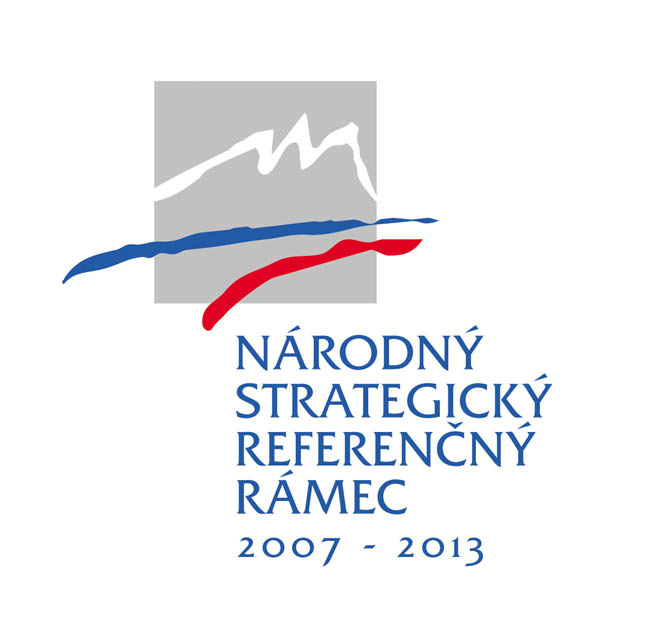 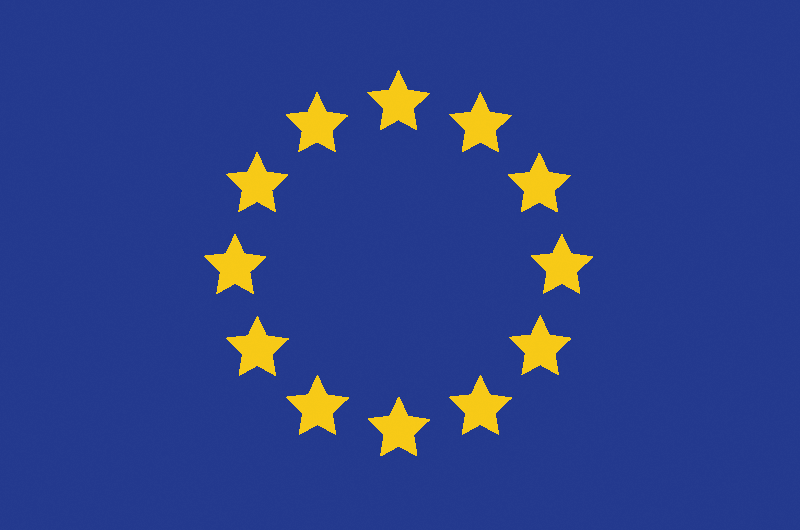 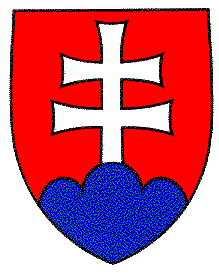 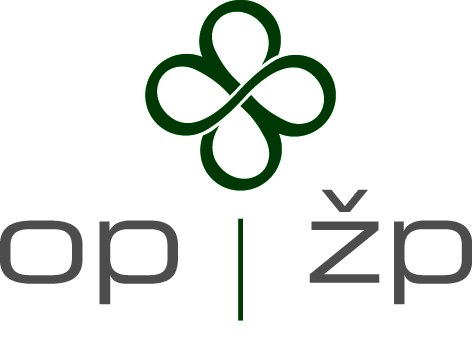 Programové obdobie 2007 – 2013..............................................................................Pečiatka a podpis štatutárneho orgánu žiadateľaŽIADOSŤ O NENÁVRATNÝ FINANČNÝ PRÍSPEVOKPríloha 1 – Opis projektuNázov projektu:Žiadateľ:Celkové oprávnené výdavky projektu (EUR):Požadovaná výška NFP v rozdelení na ERDF/KF a ŠR (EUR):Dĺžka realizácie aktivít projektu (mesiace):Číslo a názov prioritnej osi:Číslo a názov operačného cieľa:NERELEVANTNÉ pre výzvu OPŽP-PO2-14-1NERELEVANTNÉ pre výzvu OPŽP-PO2-14-1Označenie skupiny aktivít/podskupiny aktivity vrátane názvuUveďte označenie skupiny aktivít/podskupiny aktivity vrátane názvu v súlade s tabuľkou č. 9 formuláru žiadosti o NFP.Uveďte označenie skupiny aktivít/podskupiny aktivity vrátane názvu v súlade s tabuľkou č. 9 formuláru žiadosti o NFP.Ide o poskytnutie štátnej pomoci áno               nie       áno               nie      Súlad s právnymi predpismi, strategickými a inými dokumentmiUveďte súlad s legislatívou platnou v danej oblastiUveďte súlad s národnými strategickými dokumentmi v oblasti životného prostrediaUveďte súlad s regionálnymi dokumentmiÚčelnosť navrhovaného projektuSchéma štátnej pomociSchéma štátnej pomociSchéma štátnej pomociNázov schémy štátnej pomociTyp pomociRegionálna pomocTyp pomociPomoc na ochranu životného prostrediaTermín účtovnej závierkyPočet zamestnancov žiadateľa v trvalom pracovnom pomere k termínu účtovnej závierkyPrehľad predchádzajúcej pomociPrehľad predchádzajúcej pomociPrehľad predchádzajúcej pomociPrehľad predchádzajúcej pomociPrehľad predchádzajúcej pomociPrehľad predchádzajúcej pomociAk Vám bola poskytnutá pomoc zo zdrojov EÚ alebo národných verejných zdrojov na výdavky súvisiace s predloženým projektom, uveďte:Ak Vám bola poskytnutá pomoc zo zdrojov EÚ alebo národných verejných zdrojov na výdavky súvisiace s predloženým projektom, uveďte:Ak Vám bola poskytnutá pomoc zo zdrojov EÚ alebo národných verejných zdrojov na výdavky súvisiace s predloženým projektom, uveďte:Ak Vám bola poskytnutá pomoc zo zdrojov EÚ alebo národných verejných zdrojov na výdavky súvisiace s predloženým projektom, uveďte: áno     nie áno     niePoskytovateľRokNázov pomociSuma v EURSuma v EURÚčel pomociPosudzovanie vplyvov navrhovanej činnosti, resp. zmeny navrhovanej činnosti, ktorá je predmetom projektu, na životné prostredie podľa zákona č. 24/2006 Z. z. o posudzovaní vplyvov na životné prostredie a o zmene a doplnení niektorých zákonov v znení neskorších predpisovPosudzovanie vplyvov navrhovanej činnosti, resp. zmeny navrhovanej činnosti, ktorá je predmetom projektu, na životné prostredie podľa zákona č. 24/2006 Z. z. o posudzovaní vplyvov na životné prostredie a o zmene a doplnení niektorých zákonov v znení neskorších predpisovA. V prípade, ak navrhovaná činnosť, resp. zmena navrhovanej činnosti, ktorá je predmetom projektu, podlieha posudzovaniu vplyvov na životné prostredie podľa zákona č. 24/2006 Z. z. o posudzovaní vplyvov na životné prostredie a o zmene a doplnení niektorých zákonov v znení neskorších predpisov (ďalej  aj „zákon č. 24/2006 Z. z.“) uveďte príslušný orgán (§ 3 písm. h) zákona č. 24/2006 Z. z.), ktorý vydal záverečné stanovisko, dátum ukončenia procesu posudzovania a zároveň uveďte výsledok z procesu posudzovania.Príslušný orgán:A. V prípade, ak navrhovaná činnosť, resp. zmena navrhovanej činnosti, ktorá je predmetom projektu, podlieha posudzovaniu vplyvov na životné prostredie podľa zákona č. 24/2006 Z. z. o posudzovaní vplyvov na životné prostredie a o zmene a doplnení niektorých zákonov v znení neskorších predpisov (ďalej  aj „zákon č. 24/2006 Z. z.“) uveďte príslušný orgán (§ 3 písm. h) zákona č. 24/2006 Z. z.), ktorý vydal záverečné stanovisko, dátum ukončenia procesu posudzovania a zároveň uveďte výsledok z procesu posudzovania.Dátum ukončenia procesu posudzovania:A. V prípade, ak navrhovaná činnosť, resp. zmena navrhovanej činnosti, ktorá je predmetom projektu, podlieha posudzovaniu vplyvov na životné prostredie podľa zákona č. 24/2006 Z. z. o posudzovaní vplyvov na životné prostredie a o zmene a doplnení niektorých zákonov v znení neskorších predpisov (ďalej  aj „zákon č. 24/2006 Z. z.“) uveďte príslušný orgán (§ 3 písm. h) zákona č. 24/2006 Z. z.), ktorý vydal záverečné stanovisko, dátum ukončenia procesu posudzovania a zároveň uveďte výsledok z procesu posudzovania.Výsledok z procesu posudzovaniaZáverečné stanovisko: súhlasné     nesúhlasné    súhlasné                                                   s podmienkamiB.  V prípade, ak navrhovaná činnosť, resp. zmena navrhovanej činnosti, ktorá je predmetom projektu, nepodlieha posudzovaniu vplyvov na životné prostredie podľa zákona č. 24/2006 Z. z., uveďte príslušný orgán (§ 3 písm. h) zákona č. 24/2006 Z. z.), ktorý vydal vyjadrenie  (resp. stanovisko) o tom, že navrhovaná činnosť, resp. zmena navrhovanej činnosti, nepodlieha posudzovaniu vplyvov na životné prostredie podľa zákona č. 24/2006 Z. z.  Zároveň uveďte dátum vydania predmetného vyjadrenia.Príslušný orgán:B.  V prípade, ak navrhovaná činnosť, resp. zmena navrhovanej činnosti, ktorá je predmetom projektu, nepodlieha posudzovaniu vplyvov na životné prostredie podľa zákona č. 24/2006 Z. z., uveďte príslušný orgán (§ 3 písm. h) zákona č. 24/2006 Z. z.), ktorý vydal vyjadrenie  (resp. stanovisko) o tom, že navrhovaná činnosť, resp. zmena navrhovanej činnosti, nepodlieha posudzovaniu vplyvov na životné prostredie podľa zákona č. 24/2006 Z. z.  Zároveň uveďte dátum vydania predmetného vyjadrenia.Dátum vydania vyjadrenia:C. Navrhovaná činnosť, resp. zmena navrhovanej činnosti, ktorá je predmetom projektu, podlieha zisťovaciemu konaniu podľa zákona č. 24/2006 Z. z. na základe ktorého bolo vydané rozhodnutie zo zisťovacieho konania, o tom, že navrhovaná činnosť, resp. zmena navrhovanej činnosti sa nebude posudzovať. Uveďte príslušný orgán (§ 3 písm. h) zákona č. 24/2006 Z. z.), ktorý vydal rozhodnutie zo zisťovacieho konania  a  zároveň uveďte dátum vydania predmetného rozhodnutia.Príslušný orgán:C. Navrhovaná činnosť, resp. zmena navrhovanej činnosti, ktorá je predmetom projektu, podlieha zisťovaciemu konaniu podľa zákona č. 24/2006 Z. z. na základe ktorého bolo vydané rozhodnutie zo zisťovacieho konania, o tom, že navrhovaná činnosť, resp. zmena navrhovanej činnosti sa nebude posudzovať. Uveďte príslušný orgán (§ 3 písm. h) zákona č. 24/2006 Z. z.), ktorý vydal rozhodnutie zo zisťovacieho konania  a  zároveň uveďte dátum vydania predmetného rozhodnutia.Dátum vydania rozhodnutia zo zisťovacieho konania:D. Iné: (uveďte aké)Princíp znečisťovateľ platíVysvetlite ako projekt rešpektuje princíp „znečisťovateľ platí“.Propagačné aktivityPropagačné aktivityPropagačné aktivityPropagačné aktivityPopíšte predpokladané spôsoby propagácie projektuPopíšte predpokladané spôsoby propagácie projektuPopíšte predpokladané spôsoby propagácie projektuPopíšte predpokladané spôsoby propagácie projektuSpôsob propagácieZačiatokTrvanie (v mesiacoch)PoznámkaTechnické a environmentálne ukazovatele, ukazovatele energetickej efektívnostiTechnické a environmentálne ukazovatele, ukazovatele energetickej efektívnostiTechnické a environmentálne ukazovatele, ukazovatele energetickej efektívnostiTechnické a environmentálne ukazovatele, ukazovatele energetickej efektívnostiTechnické a environmentálne ukazovatele, ukazovatele energetickej efektívnostiUveďte kvantifikované technické a environmentálne ukazovatele projektu vyplnením údajov v tabuľkeUveďte kvantifikované technické a environmentálne ukazovatele projektu vyplnením údajov v tabuľkeUveďte kvantifikované technické a environmentálne ukazovatele projektu vyplnením údajov v tabuľkeUveďte kvantifikované technické a environmentálne ukazovatele projektu vyplnením údajov v tabuľkeUveďte kvantifikované technické a environmentálne ukazovatele projektu vyplnením údajov v tabuľkePrioritná os č. 2: Ochrana pred povodňamiskupina aktivítPrioritná os č. 2: Ochrana pred povodňamiskupina aktivítPrioritná os č. 2: Ochrana pred povodňamiskupina aktivítPrioritná os č. 2: Ochrana pred povodňamiskupina aktivítPrioritná os č. 2: Ochrana pred povodňamiskupina aktivítNázov vodného toku / vodných tokov, ktorý je / sú predmetom realizácie projektuSprávca vodného toku / vodných tokov (uveďte,  v koho správe je daný vodný tok / vodné toky)Doklad, na základe ktorého bol správcovi vodný tok/vodné toky daný do správyVodohospodársky významný vodný tok / vodné toky(v zmysle Vyhlášky MŽP SR č. 211/2005)  áno   nie áno   nie áno   nie áno   nieAk ide o vodohospodársky významný vodný tok / vodné toky, uveďte: ▪ číslo hydrologického poradia v zmysle Vyhlášky MŽP SR č. 211/2005▪ identifikačné číslo vodného tokuDrobný vodný tok / vodné toky áno   nie áno   nie áno   nie áno   nieAk ide o drobný vodný tok / vodné toky, uveďte: ▪ číslo hydrologického poradia v zmysle Vyhlášky MŽP SR č. 211/2005▪ identifikačné číslo vodného toku Ak ide o drobný vodný tok / vodné toky, žiadateľ so správcom drobného vodného toku uzatvoril zmluvu o nájme / výpožičke drobného vodného toku.  áno   nie áno   nie áno   nie áno   niePredmetom projektu je úprava vodného toku v dĺžke (km)                   od rkm - po rkm Sledované územieSledované územieSledované územieSledované územieSledované územieNázov ukazovateľaJednotkaSúčasnosťSúčasnosťSúčasnosťPočet obyvateľov obcepočetPočet obyvateľov v dotknutom územípočetNázov ukazovateľaJednotkaSúčasnosťPo realizáciiPo realizáciiPlocha územia chráneného pred účinkom Q100rkm2 Priemerné množstvo zrážok za rokmm/rokProtipovodňové opatreniaProtipovodňové opatreniaProtipovodňové opatreniaProtipovodňové opatreniaProtipovodňové opatreniaPočet obyvateľov chránených pred účinkom Q100rpočetPočet projektov protipovodňovej ochranypočetPovodne od roku 1996 vrátane v k.ú. obcePovodne od roku 1996 vrátane v k.ú. obcePovodne od roku 1996 vrátane v k.ú. obcePovodne od roku 1996 vrátane v k.ú. obcePovodne od roku 1996 vrátane v k.ú. obcePočet povodní od roku 1996početŠkody spôsobené povodňami na majetku občanov od roku 1996EURŠkody spôsobené povodňami na majetku obce od roku 1996EURNáklady na odstránenie povodňových škôd vyčíslené od roku 1996EURNáklady na už vykonané odstránenie povodňových škôd od roku 1996EURPrioritná os č. 2: Ochrana pred povodňamiII. skupina aktivít Prioritná os č. 2: Ochrana pred povodňamiII. skupina aktivít Prioritná os č. 2: Ochrana pred povodňamiII. skupina aktivít Prioritná os č. 2: Ochrana pred povodňamiII. skupina aktivít Sledované územieSledované územieSledované územieSledované územieNázov ukazovateľaJednotkaSúčasnosťSúčasnosťPočet obyvateľov obcepočetPočet obyvateľov v dotknutom územípočetNázov ukazovateľaJednotkaSúčasnosťPo realizáciiPlocha územia chráneného pred účinkom povodníkm2 Priemerné množstvo zrážok za rokmm/rokProtipovodňové opatreniaProtipovodňové opatreniaProtipovodňové opatreniaProtipovodňové opatreniaPočet obyvateľov chránených pred účinkom povodnípočetPočet projektov protipovodňovej ochranypočetPovodne od roku 1996 vrátane v k.ú. obcePovodne od roku 1996 vrátane v k.ú. obcePovodne od roku 1996 vrátane v k.ú. obcePovodne od roku 1996 vrátane v k.ú. obcePočet povodní od roku 1996početŠkody spôsobené povodňami na majetku občanov od roku 1996EURŠkody spôsobené povodňami na majetku obce od roku 1996EURNáklady na odstránenie povodňových škôd vyčíslené od roku 1996EURNáklady na už vykonané odstránenie povodňových škôd od roku 1996EURSledovanie adaptačných a redukčných opatrení Sledovanie adaptačných a redukčných opatrení Sledovanie adaptačných a redukčných opatrení Sú v projekte plánované opatrenia zmierňujúce dôsledky klimatických zmien a adaptačné opatrenia na klimatické zmeny?Áno     Nie    Ak sú v projekte plánované také opatrenia, popíšte ich v tejto časti:Rozpočet výdavkov projektu vo väzbe na jeho aktivityRozpočet výdavkov projektu vo väzbe na jeho aktivityRozpočet výdavkov projektu vo väzbe na jeho aktivityRozpočet výdavkov projektu vo väzbe na jeho aktivityRozpočet výdavkov projektu vo väzbe na jeho aktivityAktivitaNázov skupiny výdavkovOprávnené výdavky (EUR)Neoprávnené výdavky (EUR)Výdavky celkovo (EUR)Hlavné aktivityAktivita 1skupina výdavkov ....skupina výdavkov ......Aktivita 2Aktivita 3Aktivita nIné neoprávnené výdavkyPodporné aktivityRiadenie projektuPublicita a informovanosťVýdavky celkovo (EUR)Aktivity a príspevok aktivít k výsledkom ProjektuAktivity a príspevok aktivít k výsledkom ProjektuAktivity a príspevok aktivít k výsledkom ProjektuAktivity a príspevok aktivít k výsledkom ProjektuAktivity a príspevok aktivít k výsledkom ProjektuNázov aktivityNázov aktivityVäzba na merateľný ukazovateľ výsledku (názov merateľného ukazovateľa výsledku)Merná jednotkaPočet jednotiekHlavné aktivity3 (číslo / názov)Hlavné aktivity3 (číslo / názov)1234..n